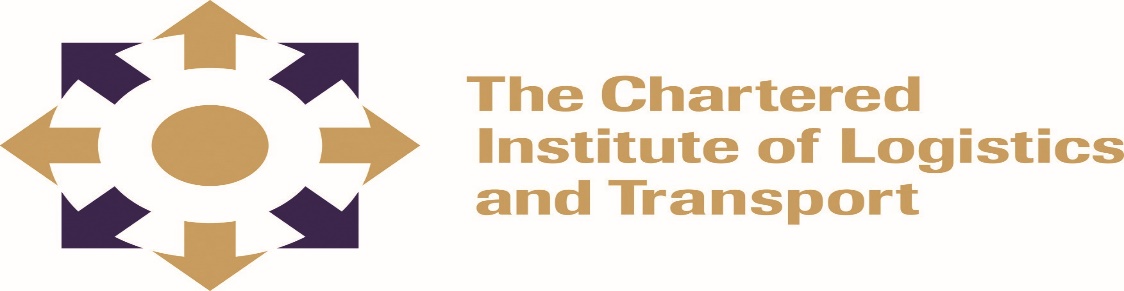 DIPLOMA IN LOGISTICS AND TRANSPORTPROJECT PLANNING DIP15FEBRUARY 2022                                                               Note to CandidatesCredit will be given for citing relevant examples. Write neatly and legibly.Instructions to CandidatesAnswer any 5 questions.Start each question on a new page                                             3 HOURS__________________________________________________________________________________Question 1Define project integration management.                            			[2 marks]State any four main purposes of project evaluation.                 		[8 marks]Explain two ways in which empowered teams could improve the success of a project.                                                                                                                                                 (10 marks)                                                      Question 2Explain any four (4) main elements of project feasibility analysis. 		  [8 marks]State and explain any four (4) project screening methods.    			  [8 marks]What are the two (2) methods of project budgeting?          			 [4 marks]Question 3Identify and explain the main approaches to cost estimation in Project Management.         (20 marks)                                                                             Question 4List and explain any four types of change management which can be adapted to suit varying areas of project management.               					  [12 marks]What is the importance of change management?                 			 (8 marks)Question 5Outline two major sources of risk that can impact a project.        [2 marks]  Explain one means of risk analysis, illustrating its main tools or technique                                                                                                                    (6 marks)                                                                                                At which stage of a project life cycle is risk likely to be at its greatest and why?                                                                                                                                                                                                                          (12 marks)Question 6Why would you use (SWOT) Analysis before engaging in a project?                                   [20 marks]  Question 7Compare ways in which contemporary organisations use numeric and nonnumeric project selection models                                                                                                                              [20 marks]